GMS: Humanities							December 1, 2016Curriculum Planning WorkshopI.        	Defining Our Terms: What is Curriculum?II. 	The GMS GraduateIII. 	How Do We Know In What Direction to Proceed?IV. 	How to Construct a Scope and SequenceV.    	Planning an Individual UnitTo be continued….What is Curriculum  TS: Color-Symbol-ImageParticipants will work individually and then share out full group to identify what they see as the salient aspects of CurriculumDescription of Strategy:Color-Symbol-ImageChoose a color that you think best represents the essence of that idea person, event, whateverCreate a symbol that you think best represents the essence of that idea, person, event, whateverSketch an image that you think best captures the essence of that idea person, event, whateverStudents also have to explain their choices—think-pair-shareAlternative: 3-2-13 words2 questions1 metaphor/simile/analogy Alternative: Compass PointsPost headings around the room--Excitement, Worry, Needs, SupportsHave teachers fill out to generate conversation around the topicII: The GMS Graduate TS: Pair-ShareLook at UbD Blank Template (p. 3 below)--How Do These Work Together?III: From Goals to Concrete, Measurable ObjectivesConsider the following questions:What would you consider your core units you teach during the school year?What is your favorite unit to teach during the school year?  Why?What is your most problematic unit to teach during the school year?  Why?What would break your heart if your students walked out of your class in June not knowing, understanding, being able to do?Take your responses to these questions and fill out the KDU Chart (p. 4 below)IV: How to Construct a Scope and SequenceMake the Vertical HorizontalUsing your responses on the KDU Chart, begin to map out the year.META QUESTION:Which should you fill out first--the Know, the Do, the Understand?V: Planning an Individual Unit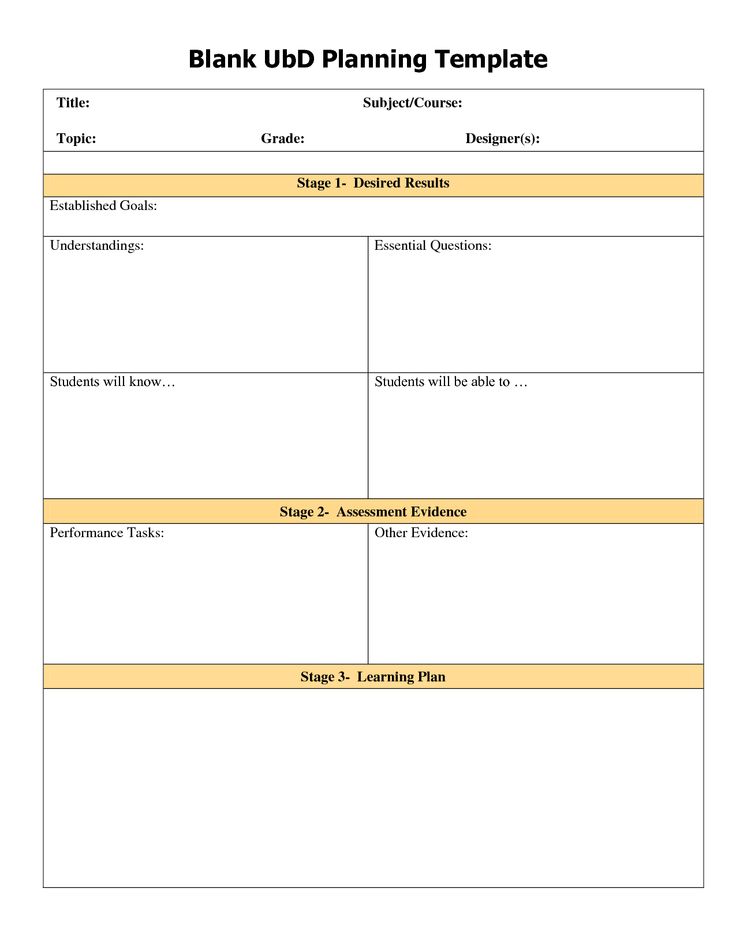 SUPPORTING MATERIALS FOR WORKSHOPKNOWWHAT DOES JUNE LOOK LIKE??DOUNDERSTAND